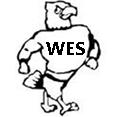 Woodland Elementary SchoolMarch 12, 2014 SBDM Minutes Special Called MeetingMembers Present:    Jenn Ford,   Jennifer Sullenbarger, Cindy Miller, Dawn Tarquinio,  Sonja Beardsley.  Not present:  Shianne Monteiro   Guests:  Ashley Brus.   Mary Silva was the recording secretary.1. Opening BusinessThe meeting was opened at 3:48 p.m.a. A motion was made by Jenn Ford  to approve the February agenda and was seconded by Cindy Miller.b. A motion was made Sonja Beardsley to approve the January minutes and seconded by Jenn Sullenbarger.c. Good News Reports- 	1.  Two of our students qualified for Individual Testing for the Regional Future Problem Solvers	2.  Our surprise visit from Nannette Johnston went very well.  She was very impressed with a special project our 4th graders were working on.d.  Public Comment2. Student Achievement Reporta.   The council reviewed the Fall and Winter Math and Reading RIT scores.3. Planning	a. Monthly Review  - 	March 1 – April 4 – Spring Break9 – Spring Pics w/Lifetouch; Faculty Meeting; SBDM Meeting11 – Jr. BETA Meeting; Award Ceremonies	15 – K-PREPPER; PBIS/ABRI16 – Faculty Meeting18 – PTA Tentative Yard Sale Drop Off Day19 – PTA Tentative Yard Sale19 – Caring for the Woodlands22 – Career Night – North End Elementary Schools @ NHHS23 – Faculty Meeting25, 26 – History Club State Competition30 – Staff Meetingb.  PREVIEW OF MAY – 7 – Faculty Meeting; SBDM Meeting14 – Faculty Meeting15 – 22 Tentative Testing Window21 – Faculty Meeting28 – Faculty Meetingc.  2014 – 2015 Section 7 First Reading.  Principal will write up the proposal. 	4. Program Reviews a.  Getting the information entered and seeing where we are standing.  There will be more to share at the next SBDM meeting.                                               Page 1/March 20145. Budget Reporta.  The February Schedule of Balances was reviewed by the Council. Motion to approve-Sonja Beardsley;  Seconded by Cindy Millerb.  Allocations – 454 Projected Enrollment for 2014-2015.  .5 allocation for AP; 1 Counselor; 1 Media Specialist; 19 Homeroom teachers; 3 Fine Arts teachers; 5 Special Ed teachers; 1 Office Manager; 1 Clerk; 2 Instructional Assistants and 4 Primary Assistants.  We will be losing one homeroom teacher since our projected enrollment is down.6. Committee Reports  a.  February accident reportb.  PBIS Report – Met with ABRI and we were given information about MAP Data and Behavior Datac.  The Student Lighthouse Team will be introduced next Friday at our morning assembly.7.  POLICY REVIEWa.  Consultation Policy (Tabled until next meeting).8. New Business  - a.  Uniform Survey – Results have been tallied.  Decision coming next month.b.  Staffing cuts FAQ9.  On-Going Learninga.  KASC Website changes to KPREP # of items and testing length timesb.  May 15 – 22 Tentative testing windowThe March  2014 SBDM meeting was adjourned at 5:19 p.m.  Motion:  Sonja Beardsley;  Second: Jenn Ford.Page 2/March 2014